YYSC TRAVEL TEAM WINTER TRAINING SCHEDULE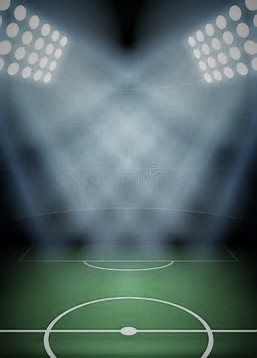 Travel teams begin winter training in January 2022 Solaris Sports201 Veterans RdMondays-  Starting January 3rd   5:00 PM   United/Arsenal       6:00 PM   Force/Energy       7:00 PM   Fusion Wednesdays-  Starting January 5th      6:00 PM  Storm                         Waves       7:00 PM   Hurricanes                          Tornadoes Thursdays-  Starting January 6th       6:00 PM    Chargers       6:00 PM    Chaos       7:00 PM    Gladiators       7:00 PM     Lady Huskers 2007/2008Huskers 2007/2008 --------TBD